Papers Format for “Replaying Japan”Author Name 1Ritsumeikan University, example@rcgs.jpAuthor Name 2Ritsumeikan University, example@rcgs.jpAbstractAll papers must include an abstract. Japanese manuscripts should also have an English title and abstract. The Abstract must be 10-point Times New Roman. It should be no more than 300 words in length.Heading 1Para Normal must be 10-point Times New Roman.Heading 2Submissions need to be original works that have not been published elsewhere. In certain cases we will accept submissions of translations of papers important to the field.English paper should be no more than 7,000 words in length (references are not counted).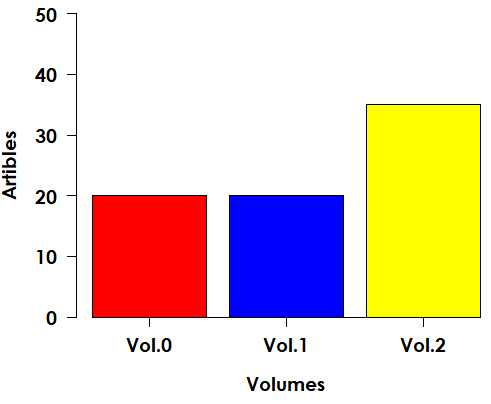 Figure 1. Number of articles For the bibliographic format of references, the manuscript should follow the formatting rules of the Chicago Manual of Style (17th ed., Notes/bibliography style, also known as "Humanities” style).Overall Format SpecificationsAll papers must use the following layout:ISO A4 (210 x 297 cm) paper sizePortrait OrientationTwo-column format for the body of the documentTop margin: 2.8 cmBottom margin: 2.2 cmLeft and right margins: 1.8 cmSpacing between columns: 0.8 cmIndents - all paragraphs - 0.63 cmHeader and Footers 0.5 inchesTable 1. Fonts and SizeReferencesHutchinson, Rachael. 2011. Nagai Kafu's Occidentalism:  Defining the Japanese Self. Albany: State University of New York Press.KALINSKE, Thomas J. “The Experts Are Always Wrong.” Replaying Japan, 2018, 77–84.﻿Newman, James. “Slower, Squashed and Six Months Late: Japanese Videogames in the UK, 1991-2019.” Replaying Japan 1 (2019): 5–28.TagFontSizeTitleArial14 pt, BoldAuthorTimes New Roman11 ptAffiliationTimes New Roman10 ptHeading AbstractArial11 pt, BoldAbstractTimes New Roman10 ptHeading 1Arial11 pt, BoldHeading 2Arial10 pt, BoldPara NormalTimes New Roman10 ptFootnoteTimes New Roman8 pt